Осознаём Солнечный Путь восхождения сознанияМногообразно устремляется человечество к Миру. Каждый в сердце своём сознаёт, что это созидательное действо пророчески выражает Новую Эру.Н.К. Рерих. Знамя МираЧто год текущий нам готовит?8 февраля по восточному лунно-солнечному календарю с 60-летним циклом наступил год Огненной обезьяны. Год этот високосный. Многие люди продолжают связывать все беды, катастрофы и несчастья именно с високосным годом. Сознание старого мира породило большое количество суеверий – предрассудков, связанных с верой в приметы. Уходящий старый мир, не желая расставаться с привычной выгодой, привилегиями и властью над душами людей, всячески пытается раздувать мировой пожар страхов и опасений. Однако, как известно, даже сильный земной пожар тушат встречным огнём. А психогенным методам воздействия страхами можно и нужно противопоставить огонь Духа.Известный астролог Михаил Левин писал: «2016 не самый лучший, но и не плохой в мире физическом, то есть в нашей повседневной материальной и социальной жизни. Но в духовном отношении – это очень сильный год… Он принесёт новые и яркие возможности тем, кто стремится к новому, стремится расти и развиваться».Многие астрологи предсказывают, что в 2016 году удастся достичь мирного урегулирования многих конфликтов, как в обществе, так и в международных отношениях.Ефим Чеповецкий, советский и украинский детский писатель, автор песни из мультфильма про капитана Врунгеля утверждал истину: «Имя вы не зря даёте. Я скажу вам наперёд: как вы яхту назовёте, так она и поплывёт».Главное – приветствовать обновления, суждённые человечеству Божественным Планом Эволюции Земли, верить в Бога, всегда иметь позитивный настрой, и помнить, куда направлены наши мысли, то и привлечём в свою жизнь. Главное – устремление к лучшему. Без устремления невозможно достичь чего бы то ни было.Так устремимся к новому светлому будущему, к прекрасному Новому Миру! Помыслим светло и радостно о праздниках нового времени, о праздниках Солнца!Возрождаются праздники Солнца Огонь солнца и огонь духа наши творческие силы. Теплота солнца и теплота сердца - наши жизнедатели.                                                    Беспредельность, п. 79О Солнце, всегда хорошо сказать, вознести хвалу великому Светилу, выразить любовь и благодарность за Свет и тепло, за энергии, дарующие жизнь. В прошлые годы 21 марта 2013 года и 20 марта 2014 года на сайте «Сознание Нового Века» в разделе «Участвуем в сотворении Нового Мира. Осознаём Основы» были опубликованы статьи, посвящённые осознанию космического значения четырёх праздников Солнца. Напомним основные положения этих статей и продолжим тему устремления к Свету Нового Мира для дальнейшего роста сознания.Когда Солнце переходит из южного полушария в северное, то 20 или 21-го марта наступает момент, когда на всей Земле длительности дня и ночи оказываются равны. Такие дни называются днями весеннего равноденствия и считаются астрономическим началом нового года. Оба полушария, от экватора до полюсов, нагреваются в этот день относительно одинаково, символизируя равноправие полярных Начал. В таком положении Земля находится два раза в году: в марте – в день весеннего равноденствия и в сентябре – в день осеннего равноденствия. В эти дни свет и тьма, день и ночь разделяются поровну – по 12 часов. С астрономической точки зрения 20 марта наступает весна и продолжается до 22 июня, то есть до дня летнего солнцестояния.Весеннее равноденствие – одно из уникальнейших космических явлений, которое имеет особо важное значение в жизни Земли и её человечества. Не случайно во всех без исключения мировых культурах, на всех континентах это ежегодное событие оставило глубокий след в традициях и в мифологии. С Днём весеннего равноденствия связывают начало Нового Года многие страны. Праздник весеннего равноденствия широко отмечается как мусульманской, так и христианской общинами. В ведические времена славяне, как и другие народы, жили по солнечным циклам, то есть по солнечному календарю. Весеннее и осеннее равноденствие, летнее и зимнее солнцестояния были главными праздниками и ключевыми моментами в организации жизни.Четыре сезонные ипостаси славянского Бога Солнца (Коляда–Ярило–Купала–Световит) отражают четыре астрономические солнечные события года. Весеннее равноденствие славяне определяли по солнцу и праздновали в течение недели с 18 до 24 марта, пока солнце поднималось на горку. День 23 марта, когда солнце всходило над горой, так и назывался Красногор. И 24 марта Ярило-Солнце мощно утверждало свой Свет. С этого дня начинались обновления в природе и полное оживление Земли. Этот день служил точкой отсчёта начала полевых работ для обеспечения хорошего урожая.На Востоке мы встречаем четыре ипостаси индусского Бога Брамы, называемых Ночь – Утро – День – Сумерки, а также Дни и Ночи Брамы, которые относятся к циклам огромной длительности и отражают воздействие единого космического ритма на все циклические процессы в Природе. В круговороте циклов весна непреложно приходит на смену зиме. В 2016 году следующие четыре дня определяют смену сезонных циклов (наступление дня указано по всемирному времени – гринвичу). Весеннее равноденствие                                            20 марта      04:30
летнее солнцестояние                                                20 июня       22:34
осеннее равноденствие                                              22 сентября 14:21
зимнее солнцестояние                                               21 декабря   10:4420 июня знаменует самый длинный день, 21 декабря – самую длинную ночь.Как отмечено в восточных учениях, светлая Сатиа Юга приходит на смену тёмной Кали Юге. Символически это означает конец Ночи (тёмного периода) и наступление Утра нового Цикла, когда под действием более тонких энергий происходит пробуждение и возрождение всей природы и всего человечества. И с наступлением Утра нового Цикла в наше время начинают возрождаться древние праздники почитания Солнца как символа мира и братства народов.Колокол Мира – символ международного миротворчестваМировое сообщество в День весеннего равноденствия начало праздновать День Земли. День Земли был учреждён в 1970 году в США. В 1971 году День Земли стал международным праздником и отмечается теперь 22 апреля в 175 странах по всему миру. В России международный День Земли отмечают с 1992 года.21 марта 1971 года, в день весеннего равноденствия, генеральный секретарь ООН У Тан подписал специальное обращение к народам мира, в котором отмечалось, насколько красива увиденная из Космоса наша чудесная голубая планета – общий дом человечества. «Прокламация Дня Земли», принятая ООН в 1971 году, отмечала значение Колокола Мира. «Колокол Мира – символ спокойствия, мирной жизни и дружбы, вечного братства и солидарности народов. И в то же время – это призыв к действию во имя сохранения мира и жизни на Земле, сохранения Человека и Культуры».Самый первый Колокол Мира был установлен в 1954 году в штаб-квартире ООН в Нью-Йорке. Для этого Колокола дети всех континентов жертвовали свои монеты, а взрослые – свои ордена, медали и другие почётные знаки. На первом Колоколе Мира, отлитом в Японии, есть надпись, выражающая желания и чаяния всех народов: «Да здравствует всеобщий мир во всём мире». С тех пор Колокола Мира звучат во многих странах ЗемлиВ России по инициативе и под патронатом летчика-космонавта СССР, Героя Советского Союза А.Н. Березового церемония «Колокол Мира в день Земли» проводится ежегодно, начиная с 1998 года.Колокол Мира звучит и в Международный день мира, который отмечается 21 сентября, накануне осеннего равноденствия. Именно на этот день приходится христианский праздник Рождества Богородицы. И это глубоко символично. С наступлением Эпохи Матери Мира, когда Земля начала входить в зону огненных энергий, не случайно ширится интерес к солнечным празднествам, глубоко почитаемым всеми древними культурами.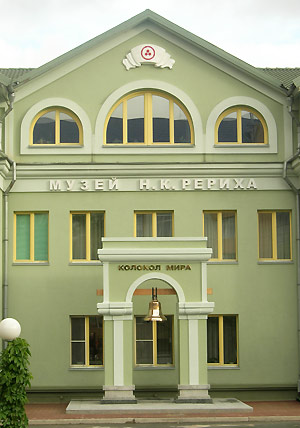 Сначала в Москве, а затем и в других городах России звучат Колокола Мира. Так, он звучит и в Новосибирске – у Арки «Колокол Мира» на территории Музея Н.К. Рериха Сибирского Рериховского Общества.На снимке: Арка «Колокол мира» у входа в Музей Н.К. Рериха в НовосибирскеСолнечные Владыки открывают Путь к Новому Миру,утверждая Великий Праздник Новой ЭпохиДень Годового Праздника отметим единением усиленным.Грани Агни Йоги, 1971 год. 169. (Март 24)Не для одиночной личности, но для общей эволюции даётся Учение. Это луч Солнца, благо тому, кто уподобится ловцу света!Знаки Агни Йоги, п. 642Когда в ХХ веке Земля начала входить в зону огненных энергий, Иерархия Света стала готовить сознание человечества к наступлению нового эволюционного Цикла – светлой Сатиа Юги, идущего на смену тёмной Кали Юге, к принятию новых, более высоких, вибрационных энергий. Тогда было дано понимание наступления Эпохи Майтрейи (смотри очерк «Кто есть Майтрейя?») и значение дня 24 марта как Годового праздника утверждения Света и объединения всех, кто от Света, в единую общность. В эту Новую Эпоху можно войти, лишь сознательно принимая Законы и задачи Нового Мира и действуя в согласии с ними. Лишь понимая, зачем и во имя чего ты готов действовать.Сокровенный смысл даты 24 марта, о котором ведали наши предки в ведические времена, ныне впервые широко раскрывается в серии книг «Грани Агни Йоги», извлечения из которых приведены ниже.1958 год. 131. В этот день, утверждения Света – сильны Наши Лучи на просторах планеты, ибо наступает момент равноденствия, то есть равновесия двух Начал. И тогда, в центральной точке его, можно рычаг течения явлений повернуть в любую сторону – Света и тьмы. В этот День Мы Свет Утверждаем и начало Его на идущий цикл года. В мощном объединении всех сил Света Творим Мы в сознании Великого Действа в этот День светозарный, сливаясь в одно со всеми, кто с Нами идёт. Мы путь Намечаем течения жизни планетной.1962 год. 155. Ныне Наш Праздник особого значения полон: (ибо это) Праздник победы над тьмою, полной (победы) идущей и близкой. Она уже есть, но в Сферах Незримых. Она будет видима явно и в сферах земных. Праздник духа и Праздник победы над тьмою – так Утвердим этот День.1964 год. 141. (Март 24). Когда Произносим: «Да будет так», Приводим в действие силу Великого Закона. Для Нас всё – только лишь следствие. Потому Утверждаю будущее как непреложность и в День Годового Праздника Говорю: Суждённому быть надлежит. Заповеданное будущее непреложно наступит, когда исполнится срок. Так Говорю, так Утверждаю в День Великого Праздника Света.1964 год. 143. (Гуру). Будем считать этот Праздник Днём единения всех сил Света, единения всех, кто идет против тьмы. Когда сознания всех обращаются к Фокусу Света, Его Лучи озаряют каждого обращающегося, и планетная сеть Света усиливается в своей мощи. Происходит очищение пространства от тьмы, и Свет-победитель утверждает силу свою на всём пространстве планеты в сердцах, обратившихся к Свету.1967 год. 156. (Март 24). Наш Праздник. Праздник единения всех светлых сил, когда Лучи, льющиеся из Твердыни, приобретают особую силу. Праздник новых светлых начинаний, когда зёрна Света закладываются по лику планеты. Праздник, когда собираются силы, сосредотачиваясь в Едином Фокусе. В этот день годового Праздника можно наполниться творящими вибрациями Света особого напряжения, объединившись с Нами в духе. Все Наши помнят этот День неизгладимо. И Мы Помним их. Это Праздник Духа и особо мощного устремления в будущее. Ради него, ради будущего, Живём, ради него Устремляемся, ради него Объединяем всех идущих за Нами и ради него Работаем не покладая рук. Работаем для Общего Блага и эволюции человечества». 1967 год. 158. (Гуру). Для знающих этот Праздник является символом будущего объединения человечества в единую дружную семью всех народов Земли под знаменем Владыки Майтрейи. Непреложность сужденного будущего выражена в Огненных Пророчествах о том, что настанет время, когда будут едино стадо и Один Пастырь.1968 год. 174. (Март 24). «Годовой Праздник Иерархии Света имеет очень большое значение в жизни планеты и влияние на дальнейший ход мировых событий. Это Праздник напряжённого объединения всех Сил Света, связанный с астрологическим положением Земли. Земля получает космопространственный импульс в форме прилива новых энергий, действие которых распространяется на идущий год. И Мы Собираемся в Башне, чтобы коллективно принять эти волны и далее направить их к манифестации уже в сферах земных… Импульс для новых начинаний получает каждое сознание, обращённое к Фокусу. Можно в эти часы отложить все обычные заботы и мысли и сердцем сосредоточиться на Твердыне, держа перед собою Высшее, что имеем. Сила таким образом объединённых сознаний несокрушима… Силы хаоса и разрушения можно остановить мощным объединением Сил Света и созидания».1969 год. 184. (Март 24). Наш Праздник, День объединения всех сил Света и всех его сотрудников, в едином устремлении к Свету! Напрягается светоносная сеть Света, и напрягается тьма в противодействии. К Фокусу Единого Света устремление нагнетается сознательно. День новых начинаний и посева зёрен Света на идущий год. Можно добрые мысли послать всем далёким, но близким. Можно подъем свой начинать по лестнице с тремястами шестьюдесятью шестью ступенями. Каждый день – новая ступенька приближения к Фокусу. Жизнь даёт чудесные возможности восхождения именно благодаря невероятно трудным усилиям. В единении крепком пройдём ещё одну спираль времени, их много ещё впереди, ибо Путь бесконечен.1969 год. 185. (Гуру). Будем удерживать единение как самое важное, что связывает нас со Светом. Это таран против тьмы. Им можно пробить любое её окружение. Даже в День Праздника приходится говорить о противлении злу. Время особое, трудное, но полное самыми чудесными неожиданностями. К ним будьте готовы.1971 год. 169. (Март 24). День Годового Праздника отметим единением усиленным. Как в Фокусе объединенных сознаний нагнетаются энергии огненные. Этот Праздник в то же время является и Днём Великих Решений, следствия которых определяют и близкое и далёкое будущее. Планирование будущего – характерная особенность деятельности Нашей. Мы Направляем течение энергий в нужное русло. И там, где супротивники Наши готовят гигантский взрыв, Мы Разбиваем их силы по мелочам и отводим их по направлениям, менее опасным. Родина ваша в поле зрения Нашем. Охраняем её и Бережём. Фокусы напряжения вспыхивают, но Мы их Отводим и Нейтрализуем. При всех её несовершенствах – будущее за ней, так как несовершенства будут изжиты, а путь эволюции останется ненарушенным.1971 год. 170. (М. А. Й.). В этот Праздничный День Общины Мира в духе с Нами пребудьте и со всеми, кто к ней устремлён. Единение силой великой является всех, кто со Светом. Единение – в Свете. И личные мысли свои, и дела на время придётся отставить, чтобы устремление к единению было особенно полным.Всех стремящихся к Свету рады поздравить с Великим Праздником утверждения Света и единения всех светлых сил.Осознаём единство как новую ступень эволюции, как основу Бытия, венец КосмосаО единении люди должны слышать, как о хлебе насущном… Великое свободное единение будет ступенями эволюции.                                                                                                    НадземноеНастало время неотложно следовать Закону Единения. Что может побудить людей принять Закон Единства?Когда с помощью Высших Руководителей мы начинаем целостно рассматривать процесс эволюции, то яснее понимаем простой закон Природы: чтобы было что собирать во время жатвы, следует заранее позаботиться о посеве. Поэтому в очень давние времена была посеяна идея смены циклов времени: есть время разбрасывать камни, и есть время собирать камни; есть время посева, и есть время жатвы. В этих известных афоризмах нашло отражение понимание аспектов единого Закона Вселенной. Во времена Нисходящего Цикла Духа главенствовал один аспект единого Закона – Закон дифференциации, или расчленения целого на части. Теперь, во время Восходящего Цикла, преимущественно действует иной аспект единого Закона – Закон сочетания. Человечеству предстоит усвоить, какие задачи ставит Высший Разум для исполнения Закона сочетания.Они следующие:– Осознать, что кроме физического плана, есть более тонкие планы существования жизни. – Понять, что все существа Иерархической лестницы подчинены общему Закону для этой Вселенной – Закону Великого Единства.– Принять в сознании своё единство с каждой частицей жизни. – Признать, что человек, по своей природе является Великим Космическим Духовным Существом, и только от устремления самого человека к совершенству зависит овладение человеком своим огромным потенциалом. – Осознать, что на смену Циклу, в котором господствовал интеллект, начало обособляющее, идёт Цикл восхождения к Духу, началу объединяющему.– Предпринять шаги и усилия, направленные на преодоление внутренних ограничений, разделяющих людей между собой и людей с Богом.– Стремиться к единению со Светлой Иерархией планеты, так как она является для людей Провозвестником Высшей Воли.– Осуществлять принципы единения на физическом плане во всех областях человеческой деятельности. Так мы приходим к пониманию, что с началом Цикла Восхождения к Вечному Духовному Истоку люди должны признать Закон Единства, который действует во Вселенной, а не пытаться заставить всю Вселенную жить по придуманному ими закону «разделяй и властвуй».Все космические построения держатся на законе Единства. Задача Высших Сил всегда сводилась к тому, чтобы удерживать человечество от разрушительных действий, чтобы оно само не уничтожило себя, и не допустить его падения в пропасть. Много раз в истории нашей планеты, когда эволюция Рас отрывалась от связи с Богом, целая Иерархия Божественных Помощников осуществляла корректировку этой эволюции. Так было раньше, так происходит сейчас.Сейчас Земля переживает критическое, переломное время. И, как всегда, Высшие Силы продолжают оказывать помощь, которая заключается в расширении сознания человечества, в преодолении разделения и внутренних ограничений, задерживающих восхождение на следующий уровень развития сознания.Новая Эпоха входит под символом единства. С новым Циклом начнётся новое понимание красоты творческого Единения. Перерождение человеческого общества в единый организм будет осуществляться на принципах нового сознания – любви и взаимопомощи, дружелюбия и сострадания, согласованности и единения. Нам предстоит решать великие задачи по грандиозному переустройству всех областей жизни в соответствии с Космическими Законами. И самая главная задача на ближайшее время – это объединение. Объединение всех светлых сил независимо от вероисповедания, страны, расовой и национальной принадлежности. Как подойти к достижению единения? Теоретически мы знаем, что всё Божественное совершенство лежит внутри нас. И есть понимание необходимости стремиться сохранять своё сознание на возможно более высоком уровне вибраций именно в гуще жизни, выполняя повседневные обязанности в семье и на работе. Мы уже понимаем, что причины разъединения находятся в ограничениях человеческого сознания. Значит, путь к единению лежит в расширении своего сознания. Поднявшись на более высокий уровень сознания, человек становится способным выйти за рамки свойственных ему ограничений. Безразлично, будут ли это ограничения рамками национальных или личных интересов или религиозными рамками. С более высокого уровня сознания можно без предубеждения взглянуть на позицию другого человека. И тогда можно продвигаться к единству и согласию. Так человек, потерявший дорогу, взбирается на высокое дерево, чтобы иметь более широкий обзор и выбрать правильное направление. Главное – проникнуться пониманием, что единение возможно, что оно является необходимым условием в любых совместных делах. На чём же объединяться? На радости совместного труда и радости совместных усилий, когда участвуем в общем деле. Разве другие национальности или верования могут быть помехой для того, чтобы посадить сад, очистить двор, создать студенческий стройотряд или организовать любые другие добрые дела? Добро ощутимо лишь в действиях. Важно, чтобы дело было действительно добрым, касалось не только своей пользы, но было полезно для других. Если сосредоточим внимание на единстве всего Сущего, на общих принципах и подходах, на конкретных действиях, то увидим, что идти к согласию и единению возможно. Каким будет Новый Мир, зависит от каждого человека, от солидарности людей, принявших Высшее Руководство. На самом деле, чрезвычайно важно понять, что каждый из людей, живущих на Земле, ответственен за сохранение жизни и за равновесие на планете перед всей Вселенной. Мы можем жить в радости и высоких вибрациях, можем крепить наше единение, которое способно усилить мощь энергий в геометрической прогрессии, можем сознательно посылать эту положительную энергию: на помощь планете. Каждый значим в такой насущной работе. И многим по силам обрести для этого необходимые умения.– Это умение вести себя в трудных ситуациях спокойно, с достоинством, чтобы не нарушать своим поведением равновесия других людей и пространства.– С благодарностью принимать ситуации и события в своей жизни и осознавать, какой урок следует при этом усвоить. – Это умение заботиться о чистоте внутренней: не позволять осуждению, раздражению, злости и другим негативным эмоциям захлёстывать себя. – Это умение мыслить чисто, придерживаться мысленной самодисциплины и насыщать свои мысли радостью и любовью.– Это умение заботиться о чистоте своего облика: не принимать спиртного, не курить, не сквернословить, быть сдержанным в одежде, предпочитая светлые тона.– Это умение с доверием, радостью и благодарностью принимать Высшую помощь и заботу.Строить Будущее возможно на Основах крепких. Основа любого построения – это, прежде всего, человек, обладающий Духовной Культурой. Потому Основы Культуры, Гуманизма должны быть охраняемы в первую очередь каждым человеком и каждой страной, которые стремятся жить и процветать. Так обретём твёрдую позицию, что Духовная Культура есть единственное основание улучшения жизни для Общего Блага на Земле. Так осознаем значимость Закона единства и насущность истинной Культуры для Нового Строительства. Новое прекрасное Будущее предусмотрено общим Планом Эволюции. Очень скоро (по космическим меркам) народы Земли будут жить в совершенном мире свободы, счастья и радости, сотрудничества и любви, а наша планета преобразится в блистающий дом. И этот прекрасный Новый Мир предстоит строить молодым – бесстрашным, дерзновенным творцам Светлого Будущего. Чтобы молодёжь могла услышать зов Нового Мира, ей необходимо расширять своё сознание, развивать самое широкое мышление познаванием Законов Мироздания, наполнять сокровищницу сердца высокими нравственными качествами. Эта работа, которую необходимо выполнять сознательно, является самой важной для каждого человека и в целом для сохранения равновесия планеты. (Глава 10-3. Строить Будущее возможно на Основах крепких из сборника «Путь к Новому Миру»).Как Новая Эпоха утверждается на ЗемлеДуховная культура: стратегия жизни и мира…каждое культурное действие будет общим для всего человечества. Такое общение Мира есть первая ступень к преобразованию всей жизни.                                                                                Надземное, п. 373Начало третьего тысячелетия ознаменовалось событиями, которые имели большое значение для будущего Земли. Одно из них – Всемирный Форум Духовной Культуры, состоявшийся 18-20 октября 2010 года в г. Астане (Казахстан) и объединивший представителей из 72 стран мира. На Форуме был провозглашен новый принцип объединения людей – на основе Духовной Культуры и духовного просвещения. «Всемирный Форум Духовной Культуры – качественно новый, постоянно действующий орган мирового сообщества, призванный утверждать примат Духовной Культуры над всеми другими ценностями человеческой цивилизации». В числе итоговых документов Форума было принято Воззвание «Всемирный Форум Духовной Культуры объявляет XXI век веком духовного просвещения». И это лишь первый шаг к преображению всей жизни на основах Духовной Культуры. Воззвание обращает особое внимание духовное просвещение.«Духовное просвещение – залог будущего процветания мира. Следует отдавать приоритет воспитанию поколений средствами Духовной Культуры, что даст государству полноценного гражданина, а обществу – здоровую и разумную личность». «Только Просвещение, срочно применённое, способно вывести человечество на новые рубежи космической эволюции, создать условия для реального изменения жизни к лучшему, чётко обозначить основные направления выхода человеческой цивилизации из духовного кризиса».В 2015 году вышла свет книга «Духовная Культура: стратегия жизни и мира», которую подготовили члены президиума Всемирного Форума Духовной Культуры Ю.А. Агешин и И.С. Дарнева. «Вступая в Новую Эпоху» – таким вступлением предварил книгу И.Д. Кобзон, сопредседатель Всемирного Форума Духовной Культуры, первый заместитель председателя Комитета по культуре Государственной Думы РФ, народный артист СССР.Как сказано во вступлении, в этой философско-аналитической книге «осмыслены, систематизированы и обобщены новые знания о месте и роли Духовной Культуры в построении настоящего и будущего человеческой цивилизации». Книга также ясно обозначает стратегическое значение первого Всемирного Форума Духовной Культуры (ВФДК). «Очень важно, что наконец-то в раздроблённом и разобщённом многополярном мире появилась сила, сумевшая самоорганизоваться, подняться над всеми субъективными интересами и целями, разнообразными течениями и заявить о духовной целостности человечества. Эта сила – носители и творцы Духовной Культуры из 72 стран мира, собравшиеся в Астане в октябре 2010 года на Всемирный Форум Духовной Культуры, чтобы заявить: старые модели межчеловеческих отношений, основанные на антропоцентризме и материальных благах, на идее «одноразового бытия», не отвечают требованиям времени. Борьба идеологий – также продукт старой, уходящей цивилизации. Эта цивилизация неотвратимо движется к упадку, ресурсному износу. И борьба идеологий уйдёт вместе с ней». Эта книга многогранно освещает высокое назначение Духовной Культуры как флагмана духовной эволюции человечества, и сама становится светочем Новой Эпохи.«Духовная Культура выражает всю мощь добра и созидания. Самое важное и ценное, что есть у современного мира, несомненно, заключено в стратегических смыслах жизни. Духовная Культура отражает в себе содержание этих смыслов и является гарантом мирного и светлого будущего человечества. Она в полной мере вобрала в себя выработанные историческим прошлым нормы и требования, обеспечивающие полноценную жизнь общества и его способность к неконфликтному сосуществованию. Духовная Культура формирует и новую основу гармоничных межчеловеческих отношений. Обнимающая и пронизывающая искусство, науку, религию и другие системы развития Духовная Культура направляет человечество к лучшей жизни. Её составляют критерии высокого цивилизационного уровня, гармонично сочетающего в себе материальную и духовную стороны человеческого бытия. Если культура (культ-ура) – почитание света, то Духовная Культура понимается как жизнь по законам Света. Это, по существу, и есть проявление духовности людей, человеческого сообщества, как и отдельного индивидуума, в повседневном и бытийном процессе.Духовная Культура призвана стать инструментом преображения человеческого мира, придания ему устойчивого состояния и возможностей дальнейшего развития.Ключевые категории, постулаты Духовной Культуры в совокупности своей образуют незыблемую основу жизни, её этиконравственный каркас, способный привести мир к подлинно толерантному состоянию».«Путь к единению народов предполагает осознание принципа Общего блага и неуклонное следование ему».«Также очень важно осознать, что путь дружбы и сотрудничества, на который мы давно вступили, не есть нечто особенное. Это единственный подлинно эволюционный путь, столбовая дорога для всех народов Земли».«В настоящее время проводится подготовка ко второй сессии Всемирного Форума Духовной Культуры, которая обещает быть ещё более представительной. Конкретная дата проведения сессии пока не определена. Международный оргкомитет Форума разработал стратегию второй сессии. На эту сессию предполагается вынести в качестве главной темы: «К Миру во всём мире через Духовную Культуру». Авторы книги подчеркивают, что светлые мысли, чистые намерения и действия каждого человека очень важны для претворения в жизнь решений Форума Духовной Культуры: «Если же исходить из истинного понимания культуры, а именно – «почитания света», то фактическими носителями, творцами культуры призваны быть не только её деятели, но и каждый человек, принявший на себя ответственность за своё настоящее и будущее, а также будущее страны, планеты в целом. Если человек каждодневно, во всех видах общения, во всех своих делах и начинаниях утверждает идеалы, ценности жизни, строит взаимоотношения между людьми на её этических стандартах, то, несомненно, он утверждает Духовную Культуру, является её носителем и творцом. Такой человек осуществляет истинную культурную деятельность, сопряжённую с повседневной жизнью, внося в неё гармонию отношений и устойчивость в эволюционном развитии. Воспитание именно такого рода людей и должно стать главной человекотворческой функцией культурной политики государства».Проведение Всемирного Форума, объединившего людей под эгидой Духовной Культуры, является знаком наступления Нового Времени.  Так Новая Эпоха утверждает себя в действии.К Новому Миру – через осознание Божественных Законов        Чем смелее идем к нашей цели, тем скорее к победе придем.         В.Г.  Лебедев-Шмидтгоф, советский режиссёр, актёр, автор пионерского марша Подводя итог сказанному, важно подчеркнуть следующее:Не случайно возрождаются праздники почитания Солнца и не случайно день 24 марта, когда Ярило-Солнце мощно утверждает свой Свет, стал Годовым праздником утверждения Света и объединения всех, кто от Света, в единую общность. Этот Праздник является символом будущего объединения человечества в единую дружную семью всех народов Земли под знаменем Владыки Майтрейи. Примем 24 марта как «Праздник новых светлых начинаний, когда зёрна Света закладываются по лику планеты».В Новую Эпоху можно войти, лишь сознательно принимая Законы и задачи Нового Мира и действуя в согласии с ними. Лишь осознавая, что все космические построения держатся на законе Единства. Лишь понимая, зачем и во имя чего ты готов действовать.Для продолжения эволюции необходимо перейти на новый уровень сознания и мышления, изменить своё мировоззрение, избавляясь от иллюзий старого мира.Постепенно приходит понимание, что каждый из людей, живущих на Земле, ответственен за сохранение жизни и за равновесие на планете перед всей Вселенной.Чтобы не отстать от потока эволюции, каждому, кто мыслит о будущем, предстоит делать окончательный выбор: либо следовать по пути эволюции, либо деградировать. Вибрационный фон на планете постепенно повышается, и важно успевать следовать за этим новым уровнем вибраций.Наступило время перехода к отношениям, основанным на дружбе, любви, взаимопомощи и взаимоподдержка.Наступило время коллективного взаимодействия, самого широкого сотрудничества и единения.Осознавая единство как новую ступень эволюции, глубже усвоим, что Новая Эпоха входит в жизнь под знаком единства, что Духовная Культура есть единственное основание улучшения жизни для Общего Блага на Земле.Человечество вступило на Солнечный Путь духовного восхождения к Огню Духа. Теперь очень важно понять, что на этом Пути есть свои этапы, или ступени восхождения. Не может человек подняться, например, на 12-й этаж с одинаковой скоростью. Подъём на каждый следующий этаж требует дополнительных усилий. Аналогично при движении по Пути духовного восхождения для подъёма на каждый следующий уровень сознания необходимы многие осознанные усилия. На Земле для ускорения подъёма на этажи домов люди придумали лифты. Есть скоростные лифты и в тонких Мирах. Это умение ясно понимать стоящую перед собой задачу и готовность её выполнить, которая выражена в чистом добром намерении.Такой скоростной лифт может быть хорошей помощью при работе со своими недостатками на первых этапах пути. Например, можно сказать себе: в моей реальности всё получается – все обиды в ней растворяются. При постоянной ежедневной работе можно освободиться от многих несовершенств, препятствующих росту сознания и раскрытию сердца: раздражения, осуждения, недовольства, сомнения и других. Наступило время наполнять сокровищницу сердца высокими нравственными качествами: любовью ко всему сущему, устремлением к Высшим Мирам, радостью, благодарностью, сердечной чуткостью, великодушием, терпением, милосердием, ответственностью за всё содеянное и творимое. Огненная Эпоха, названная в Учении Жизни также эпохой сердца, предложит человечеству Земли новые возможности, воспринять которые можно будет только под водительством сердца. Только с обновленным сознанием можно принять в чашу сердца Божественные Дары, которые уже приготовили для людей Божественные Наставники! Ключ к Новому Миру – принятие Иерархии, сотрудничество, осознание единства, труд и творчество на общее благо, развитие сердца! В. Полян, М. Иванова